APSTIPRINĀTIRēzeknes novada domes 2018.gada 15.novembra sēdē(protokols Nr.24, 12.§)Rēzeknes novada pašvaldības neapbūvētas, pašvaldībai piekritīgās zemes vienības ar kadastra apzīmējumu 7846 003 0290 Čornajas pagastā nomas tiesību Izsoles noteikumi 1. Vispārīgie noteikumiRēzeknes novada pašvaldībai piekritīgās, neapbūvētās zemes vienības Čornajas pagastā ar kadastra apzīmējumu  7846 003 00290 zemes nomas izsoles noteikumi (turpmāk tekstā – Noteikumi) nosaka kārtību, kādā notiek zemes vienība ar kadastra apzīmējumu 7846 003 0290 – 1,03 ha platībā (turpmāk tekstā - Objekts) zemes nomas tiesību iegūšana izsolē – zemes noma atklātā izsolē personai, kura par izsoles objektu piedāvā visaugstāko nomas maksu.Izsole notiek, ievērojot Publiskas personas finanšu līdzekļu un mantas izšķērdēšanas novēršanas likuma 1.pantu, 3.panta 2.punktu, likuma “Par pašvaldībām” 14.panta pirmās daļas 2.punktu un otrās daļas 3.punktu, 2018.gada 19.jūnija Ministru kabineta noteikumus Nr.350 „Publiskas personas zemes nomas un apbūves tiesības noteikumi” un citus Latvijas Republikā spēkā esošos normatīvos aktus. Noteikumu mērķis ir nodrošināt zemes nomas tiesību izsoles dalībniekiem atklātu un vienādu iespēju zemes nomas tiesību iegūšanai uz Rēzeknes novada pašvaldībai piekritīgo neapbūvēto zemes vienību (Objektu), kā arī nodrošināt pretendentu izvēles procesa caurspīdīgumu, nodrošinot „iespējami augstāku cenu” Publiskas personas finanšu līdzekļu un mantas izšķērdēšanas novēršanas likuma izpratnē.Izsoli organizē un veic Rēzeknes novada pašvaldības apstiprinātā izsoles komisija. Ar Izsoles noteikumiem var iepazīties interneta vietnēs www.rezeknesnovads.lv un Rēzeknes novada pašvaldības Čornajas pagasta pārvaldē (Miera ielā 5, Čornajā, Čornajas pagastā, Rēzeknes novadā) pie lietvedes darba laikā (darba dienās no pl.8.00-12.00 un 13.00-16.00).Izsole notiks Rēzeknes novada pašvaldības Čornajas pagasta pārvaldes telpās 2018.gada 7. decembrī, plkst.11.00. Informācija par Objekta izsoles datumu un laiku ievietojama Rēzeknes novada pašvaldības interneta vietnēs www.rezeknesnovads.lv un paziņojums par izsoli izliekams pie Rēzeknes novada pašvaldības un Čornajas pagastu pārvaldes informācijas stendiem.Izsoles veids – mutiska izsole ar augšupupejošu soli.Izsolē piedāvātā objekta sākotnējā aprēķinātā  nomas maksa 28,00 EUR (divdesmit astoņi eiro 00 centi) gadā (bez PVN), kas ir izsoles sākumcena.Nomas tiesību izsoles solis ir 5,00 EUR  (pieci eiro 00 centi) no objekta sākotnējās aprēķinātās  nomas maksas. Nodrošinājuma nauda ir vienāda ar nomas objekta sākotnējo maksu 28,00 EUR (divdesmit astoņi eiro 00 centi)Nodrošinājuma nauda jāieskaita Čornajas pagasta pārvaldes (reģ. Nr.90000014601)  kontā: LV50UNLA0055000879765, banka AS SEB banka: kods UNLALV2X. Nodrošinājums uzskatāms par iesniegtu, ja attiecīgā naudas summa ir ieskaitīta norādītajā bankas kontā.Reģistrācijas nauda 15,00  EUR (piecpadsmit eiro 00 centi), kas jāieskaita Čornajas pagasta pārvaldes ( reģ. Nr.90000014601)  kontā: LV50UNLA0055000879765, banka: AS SEB banka, kods UNLALV2X.2. Objekta raksturojumsZemes vienība – , Čornajas pagasts, Rēzeknes novads, kadastra apzīmējums 7846 003 0290, kopējā zemes platība – 1,03 ha, t.sk. lauksaimniecībā izmantojamā zeme –0,91 ha, (1.pielikums)Zemes vienība nav reģistrēta zemesgrāmatā.Objekta statuss – pašvaldībai piekritīgā zeme. Zemes statuss var tikt mainīts atbilstoši  ārējo normatīvo aktu noteikumiem.Objekta izmantošanas mērķis – zeme, uz kuras galvenā saimnieciskā darbība ir lauksaimniecība, kods 0101, kas atbilst Rēzeknes novada pašvaldības Čornajas pagasta teritorijas plānojumā noteiktajai atļautajai izmantošanai. Zemes vienībā augsne iepriekšējos gados nav apstrādāta. Tiek izmantota lopu ganībām. Augsne zemākajās vietās sākusi pārpurvoties.  Zemes vienība atrodas zemienē. Zemes vienība ir meliorēta. Melorācijas sistēma darbojas viduvēji. Zemes vienība ir izmantojama lauksaimnieciskajai ražošanai.Piekļūšana Objektam ir  no pašvaldības autoceļa 4609 Ratnieki-Kovaļi.Objekta nomas līguma termiņš 12 (divpadsmit) gadi vai līdz brīdim, kad uz ārējo normatīvo aktu pamata tiek mainīts zemesgabala statuss. Objekts tiek iznomāts bez apbūves tiesībām.Objektu var apskatīt darba dienās, iepriekš piezvanot un vienojoties par apskates laiku pa tālruni – 26136507.3. Izsoles priekšnoteikumiIzsoles pretendentu reģistrācija tiek uzsākta pēc paziņojuma par izsoles publicēšanas Rēzeknes novada pašvaldības mājas lapā un paziņojuma par izsoli uzlikšanas Čornajas pagasta pārvaldes informācijas stendā. Par izsoles pretendentu var kļūt jebkura fiziska vai juridiska persona, kura saskaņā ar Latvijas Republikā spēkā esošajiem normatīvajiem aktiem var lietot un apsaimniekot Objektu un ir izpildījusi šajos noteikumos paredzētos priekšnoteikumus noteiktajā termiņā, kā arī kurai nav nekustamā īpašuma nodokļa un nomas maksas parādu par Rēzeknes novada administratīvajā teritorijā esošiem nekustamajiem īpašumiem. Lai persona varētu reģistrēties par izsoles pretendentu, tai iepriekš jāsamaksā izsoles noteikumos paredzētā reģistrācijas maksa, kā arī jāiemaksā nodrošinājuma nauda.Personām, kuri vēlas reģistrēties, jāiesniedz sekojoši dokumenti (2.pielikums): Fiziskām personām: 	pieteikumu, kurā norādīts pretendenta vārds, uzvārds, personas kods, deklarētās dzīvesvietas adrese un cita adrese, kurā persona ir sasniedzama, elektronisko pasta adresi (ja ir), nomas objekts - zemes vienības nosaukums, atrašanās vieta, kadastra apzīmējums, platība un nomas laikā plānotās darbības objektā;dokumentus par nodrošinājuma naudas un reģistrācijas naudas samaksu; pretendenta piekrišana, kad iznomātājs kā kredītinformācijas lietotājs ir      	tiesīgs pieprasīt un saņemt kredītinformāciju, tai skaitā ziņas par   	pretendenta kavētajiem maksājumiem un tā kredītreitingu, no      	iznomātājam pieejamām datu bāzēm.Juridiskām personām/ tās  pārstāvim uzrādot personu apliecinošo dokumentu un iesniedzamo dokumentu oriģinālus: pieteikumu, kurā norādīts nosaukums (firma), reģistrācijas numurs un juridiskā adrese; pretendenta pārstāvis, norādot personu identificējošos datus; oficiālā elektroniskā adrese (ja ir aktivizēts tās konts) vai elektroniskā pasta adresi (ja ir), nomas objekts - zemes vienības nosaukums, atrašanās vieta, kadastra apzīmējums, platība un nomas laikā plānotās darbības objektā;dokumentus par nodrošinājuma naudas un reģistrācijas naudas samaksu; pretendenta piekrišana, kad iznomātājs kā kredītinformācijas lietotājs ir     tiesīgs pieprasīt un saņemt kredītinformāciju, tai skaitā ziņas par  pretendenta kavētajiem maksājumiem un tā kredītreitingu, no iznomātājam pieejamām datu bāzēm.Ja persona ir izpildījusi šo noteikumu 3.2.-3.4.punktu un apakšpunktu noteikumus, tā tiek reģistrēta izsoles pretendentu reģistrācijas sarakstā (3.pielikums) kurā ieraksta šādas ziņas:pretendenta kārtas numurs;fiziskai personai – vārdu, uzvārdu, personas kodu, pases datus, dzīvesvietas adresi;juridiskai personai – nosaukumu, reģistrācijas numuru, juridisko adresi.Izsoles pretendentus reģistrē Čornajas pagasta pārvaldē, pēc adreses: Miera iela 5, Čornaja, Čornajas pagasts, Rēzeknes novads, pagasta pārvaldes lietvedes kabinetā līdz 2018.gada 6. decembrim plkst.16.00.  Reģistrācijas laiks - darba dienās no plkst.8.00 līdz plkst.12.00  un no plkst.13.00  līdz 16.00.Reģistrētajam izsoles pretendentam reģistrētājs izsniedz reģistrācijas apliecību (4.pielikums).Persona netiek reģistrēta:ja vēl nav iestājies vai ir jau beidzies termiņš pretendentu reģistrācijai;ja nav iesniegti 3.4.punkta apakšpunktos minētie dokumenti.Izsoles komisija nav tiesīga līdz izsoles sākumam iepazīstināt fiziskās personas un juridiskās personas ar ziņām par izsoles pretendentiem.Izsoles norise Izsoles gaita tiek protokolēta. Izsoles protokolā atspoguļo visas komisijas priekšsēdētāja (turpmāk tekstā - vadītājs) un izsoles pretendentu darbības izsoles gaitā. Protokolu paraksta visi komisijas locekļi.Izsole notiek, ja uz to ir pieteicies, noteiktajā kārtībā reģistrējies un ierodas vismaz viens pretendents vai viņa pilnvarota persona. Pretendenti pirms izsoles sākšanas tiek iepazīstināti ar izsoles noteikumiem, ko apliecina ar saviem parakstiem pretendentu sarakstā.Pretendentiem, kuri nav ieradušies uz izsoli, netiek atmaksāta nodrošinājuma nauda un reģistrācijas nauda.Ja noteiktajā laikā uz izsoli ierodas vismaz 1 (viens) pretendents, izsoles vadītājs paziņo par izsoles uzsākšanu.Izsolē starp izsoles pretendentiem aizliegta vienošanās, skaļa uzvedība un traucējumi, kas varētu iespaidot izsoles rezultātus un gaitu.Izsoles gaita:Izsoles pretendents pie ieejas izsoles telpā uzrāda reģistrācijas apliecību, uz kuras pamata viņam izsniedz kartīti ar numuru, kas atbilst reģistrācijas lapā un reģistrācijas apliecībā ierakstītajam kārtas numuram.Pirms izsoles sākšanās izsoles pretendenti ar parakstu apliecina, ka ir iepazinušies ar izsoles noteikumiem.Izsoli vada izsoles komisijas priekšsēdētājs vai kāds no izsoles komisijas locekļiem. Komisijas vadītājs, atklājot izsoli, iepazīstina ar komisijas sastāvu un pārliecinās par izsoles pretendentu ierašanos saskaņā ar pretendentu reģistrācijas sarakstu, un sastāda uz izsoli ieradušos izsoles pretendentu sarakstu (5.pielikums). Izsoles pretendentu sarakstā tiek ierakstīts katra pretendenta vārds un uzvārds vai nosaukums, kā arī solītāja pārstāvja, pilnvarotās personas vārds un uzvārds. Pilnvarotajai personai jāiesniedz pilnvara, pārstāvim jāuzrāda dokuments, kas apliecina tā pārstāvības tiesības, ja šāds dokuments nav iesniegts komisijai iepriekš. Izsoles komisija izsoles gaitā sarakstā atzīmē katra izsoles pretendenta piedāvāto maksu, turpinot maksas atzīmēšanu, kamēr to paaugstina. Atsakoties no tālākas solīšanas, katrs pretendenta ar parakstu izsoles pretendentu sarakstā apstiprina savu pēdējo solīto maksu.Izsoles komisijas vadītājs īsi raksturo iznomājamo Objektu, paziņo izsoles sākotnējo nomas maksu, kā arī izsoles soli – par kādu sākotnējā nomas maksa tiek paaugstināta ar katru nākamo solījumu. Izsoles pretendenti solīšanas procesā paceļ savu reģistrācijas kartīti ar numuru. Izsoles vadītājs atkārto pirmā solītāja reģistrācijas numuru un nosauc piedāvāto maksu. Piedāvātās izsoles maksas pieaugums nedrīkst būt mazāks par izsoles soli, arī gadījumā, ja izsolē piedalās 1 (viens) izsoles pretendents.Ja neviens no pretendentiem vairs augstāku maksu nepiedāvā, izsoles vadītājs trīs reizes atkārto pēdējo augstāko maksu un fiksē to ar vārdu “iznomāts”. Tas nozīmē, ka Objekts ir iznomāts personai, kas solījusi pēdējo augstāko maksu. Izsoles pretendenta, kuram iznomāts Objekts, reģistrācijas numurs un solītā cena tiek ierakstīti izsoles protokolā (6.pielikums).Atsakoties no tālākās solīšanas, katram izsoles pretendentam ar parakstu izsoles protokolā jāapstiprina sava pēdējā solītā cena.Pretendents, kurš pēdējais piedāvājis augstāko nomas maksu, pēc nosolīšanas nekavējoties uzrāda savu reģistrācijas apliecību un ar parakstu protokolā apliecina tajā norādītās nomas maksas atbilstību nosolītajai.Izsoles pretendents, kurš ir nosolījis attiecīgo izsoles objektu, bet atsakās parakstīties protokolā, atsakās arī no nosolītā objekta. Tiesības slēgt zemes nomas līgumu iegūst nākamais solītājs, kurš nosolījis lielāko nomas maksu.Izsoles komisija pieņem lēmumu no izsoles pretendentu saraksta svītrot izsoles pretendentu, kurš atteicies no nosolītā objekta, un viņam netiek atmaksāta nodrošinājuma nauda.Pretendentiem, kuri nav nosolījuši izsoles objektu, piecu darbdienu laikā pēc izsoles tiek atmaksāta nodrošinājuma nauda. Izsoles reģistrācijas nauda netiek atmaksāta.Sūdzības par izsoles organizētāja darbībām un izsoles norisi iesniedzamas Rēzeknes novada domei.Izsoles rezultātu apstiprināšanaIzsoles protokolu sastāda trijos eksemplāros. Pirmais eksemplārs paliek nosolītājam, otro iesniedz Rēzeknes novada domē, trešais paliek izsoles komisijai.Izsoles komisija ne vēlāk kā darba dienas laikā pēc izsoles paraksta izsoles protokolu un nekavējoties iesniedz  izsoles protokolu Rēzeknes novada domei apstiprināšanai.Izsoles rezultātus apstiprina Rēzeknes novada dome pirmajā domes sēdē no izsoles dienas, pieņemot lēmumu par izsoles rezultātu apstiprināšanu un zemes nomas līguma slēgšanu ar izsoles uzvarētāju un informē par to izsoles uzvarētāju.Izsoles uzvarētājs iegūst tiesības slēgt nomas līgumu uz 12 (divpadsmit) gadiem, ievērojot šo Noteikumu 2.7.punktu. Zemes nomas līgumā tiek iekļauta nosolītā zemes nomas maksa.Papildus nosolītajai zemes nomas maksai nomniekam jāmaksā pievienotās vērtības nodoklis un nekustamā īpašuma nodoklis Latvijas Republikas normatīvajos aktos paredzētajā apmērā un kārtībā. Nomas maksa jāsāk maksāt no līguma noslēgšanas dienas.Rēzeknes novada pašvaldība un izsoles uzvarētājs viena mēneša laikā pēc izsoles rezultātu apstiprināšanas slēdz  zemes nomas līgumu. (7.pielikums)Nobeiguma noteikumiJa izsolei piesakās tikai viens pretendents, izsoli atzīst par notikušu. Iznomātājs ar pretendentu slēdz nomas līgumu par nomas maksu, kas nav zemāka par iznomātāja noteikto izsoles sākuma nomas maksu.Izsole atzīstama par nenotikušu, ja:nosolītājs ir tāda persona, kura nevar slēgt darījumus vai kurai nebija tiesību piedalīties izsolē;noteiktajos termiņos nav reģistrējies neviens izsoles pretendents;noteiktajā laikā ir reģistrējies vismaz 1 (viens) dalībnieks, bet uz izsoli neviens neierodas,neviens pretendents nav pārsolījis izsoles sākumcenu.Lēmumu par izsoles atzīšanu par nenotikušu pieņem Rēzeknes novada dome.Izsoles pretendentiem ir tiesības iesniegt sūdzību Rēzeknes novada domei par komisijas veiktajām darbībām 5 (piecu) dienu laikā no izsoles dienas. Noteikumiem ir sekojoši pielikumi, kas ir Noteikumu neatņemama sastāvdaļa: Pielikumā: Zemes vienības izvietojuma grafiskais attēlojums uz 1 lp.;Pieteikums zemes nomas tiesību izsolei uz 1 lp.;Pretendentu reģistrācijas saraksts uz 1 lp.;Izsoles pretendentu reģistrācijas apliecība uz 1 lp.;Uz izsoli ieradušos pretendentu saraksts uz 1 lp.;Izsoles protokols uz 1 lp.;Zemes nomas līguma projekts uz 3 lp.Domes priekšsēdētājs                                                                                                        M.Švarcs                                    1.pielikums	Rēzeknes novada pašvaldības neapbūvētas, pašvaldībai piekritīgās zemes vienības ar kadastra apzīmējumu 7846 003 0290 Čornajas pagastā nomas tiesību Izsoles noteikumiemZemes vienības ar kadastra apzīmējumu 7846 003 0290izvietojuma grafiskais attēlojums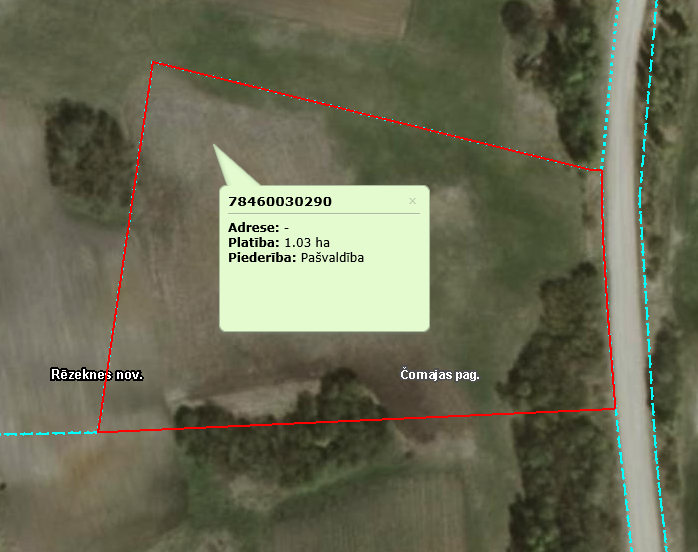 Sagatavoja: E.Paškovszemes lietu speciālists, tālr., e-pasts: edgars.paskovs@cornaja.lv2.pielikums	Rēzeknes novada pašvaldības neapbūvētas, pašvaldībai piekritīgās zemes vienības ar kadastra apzīmējumu 7846 003 0290 Čornajas pagastā nomas tiesību Izsoles noteikumiemRēzeknes novada pašvaldībai________________________________________________(fiziskai personai -vārds, uzvārds; juridiskai personai – nosaukums)________________________________________________(personas kods; reģistrācijas Nr.)________________________________________________(fiziskai personai - deklarētā dzīvesvietas adrese un adrese, kurā persona ir sasniedzama, tālrunis; juridiskai personai – juridiskā adrese)___________________________________________________oficiālā elektroniskā adresi (ja ir aktivizēts tās konts) vai elektroniskā pasta adresi (ja ir)PIETEIKUMSzemes nomas tiesību izsoleiIzsoles veids: mutiska izsole ar augšupejošu soliNorāde par izsoli: pirmreizējā Nomas objekts:  	Kašina, Čornajas pagasts, Rēzeknes novads, kadastra apzīmējums 7846 003 0290,  kopējā platība 1,03 ha.	    Nomas laikā plānotās darbības neapbūvētajā zemesgabalā:  lauksaimniecība._________________________________________________________________________Pievienotie dokumenti: reģistrācijas maksas iemaksas apliecinošs dokuments;nodrošinājuma naudas iemaksas apliecinošs dokuments;pretendenta pārstāvis, norādot personu identificējošus datus (ja ir);uzņēmumu reģistra izsniegta dokumenta kopija par amatpersonu pārstāvības tiesībām dalībniekiem (ja ir);pretendenta piekrišana, kad iznomātājs kā kredītinformācijas lietotājs ir tiesīgs pieprasīt un saņemt kredītinformāciju, tai skaitā ziņas par pretendenta kavētajiem maksājumiem un tā kredītreitingu, no iznomātājam pieejamām datu bāzēm.citi:__________________________________________________________________________________________________________________________________________________2018.gada __. _______________                                               			  	____________________________________                                                                                           (paraksts; paraksta atšifrējums)3.pielikums	Rēzeknes novada pašvaldības neapbūvētas, pašvaldībai piekritīgās zemes vienības ar kadastra apzīmējumu 7846 003 0290 Čornajas pagastā nomas tiesību Izsoles noteikumiemIzsoles pretendentu reģistrācijas saraksts4.pielikums	Rēzeknes novada pašvaldības neapbūvētas, pašvaldībai piekritīgās zemes vienības ar kadastra apzīmējumu 7846 003 0290 Čornajas pagastā nomas tiesību Izsoles noteikumiemIzsoles pretendenta reģistrācijas apliecība Nr._____5.pielikums	Rēzeknes novada pašvaldības neapbūvētas, pašvaldībai piekritīgās zemes vienības ar kadastra apzīmējumu 7846 003 0290 Čornajas pagastā nomas tiesību Izsoles noteikumiemUz izsoli ieradušos izsoles pretendentu sarakstsIzsoles laiks un vieta:  2018.gada 7.decembris, plkst.11.00, Rēzeknes novada pašvaldības Čornajas pagasta pārvaldes administratīvajā ēkā, Miera ielā 5, Čornaja, Čornajas pagasts,  Rēzeknes novads.Izsolāmais nomas objekts: zemes vienība, Čornajas pagasts, Rēzeknes novads, kadastra apzīmējums 7846 003 0290, kopējā zemes platība – 1,03 ha, t.sk. lauksaimniecībā izmantojamās  zemes platība  0,91 ha.Izsolāmā nomas objekta izsoles sākuma maksa: 28,00 EUR (divdesmit astoņi eiro 00 centi) gadā                                                                                                            	                      6.pielikums	                                              Rēzeknes novada pašvaldības neapbūvētas, pašvaldībai piekritīgās zemes vienības ar kadastra apzīmējumu 7846 003 0290 Čornajas pagastā nomas tiesību Izsoles noteikumiemIzsoles protokols Nr.____	Izsoles laiks un vieta: 2018.gada 7.decembris, plkst.11.00,  Rēzeknes novada pašvaldības Čornajas pagasta pārvaldes administratīvajā ēkā, Miera iela 5, Čornaja, Čornajas pagasts,  Rēzeknes novads.Izsoles pretendenti:_______________________________________________, reģistrācijas kartītes nr._____(izsoles pretendenta (pilnvarotā pārstāvja) vārds, uzvārds)_______________________________________________, reģistrācijas kartītes nr._____(izsoles pretendenta (pilnvarotā pārstāvja) vārds, uzvārds)_______________________________________________, reģistrācijas kartītes nr._____(izsoles pretendenta (pilnvarotā pārstāvja) vārds, uzvārds)Izsoli vada:		___________________________					(vārds, uzvārds)Izsoli protokolē:	___________________________					(vārds, uzvārds)Izsolē piedalās:	___________________________					(vārds, uzvārds)			___________________________					(vārds, uzvārds)			___________________________	Izsoli atklāj izsoles vadītājs.Izsolāmais nomas objekts: zemes vienība,  Čornajas pagasts, Rēzeknes novads, kadastra apzīmējums 7846 003 0290, kopējā zemes platība – 1,03 ha, t.sk. lauksaimniecībā izmantojamā zeme –1,03 ha. Objekta sākotnējā maksa:  28,00 EUR Nomas tiesību izsoles solis ir 5,00 EUR  no objekta sākotnējās maksas.Izsoles gaita_________________________________________________________________________________________________________________________________________________________________Izsolē nosolītā maksa EUR ___________________________ (_______________________).				(summa cipariem)		         (summa vārdiem)_________________________________________________________________________________(tā izsoles pretendenta reģistrācijas kartītes numurs, vārds un uzvārds, kurš nosolījis augstāko maksu)Nomas maksā tiek ieskaitīta nodrošinājuma nauda  28,00 EUR (divdesmit astoņi eiro 00 centi)Izsoles pretendenta, kas nosolījis augstāko cenu,___________________________ reģistrācijas kartītes nr. ______     ____________________	(vārds, uzvārds)							  (paraksts)Izsoles vadītājs																____________________________________							(paraksts un tā atšifrējums)Protokolēja					____________________________________							(paraksts un tā atšifrējums)7.pielikums	Rēzeknes novada pašvaldības neapbūvētas, pašvaldībai piekritīgās zemes vienības ar kadastra apzīmējumu 7846 003 0290 Čornajas pagastā nomas tiesību Izsoles noteikumiemZEMES NOMAS LĪGUMS Nr.____________ (PROJEKTS) Rēzeknes novada Čornajas pagastā                                         2018.gada _____________ Rēzeknes novada pašvaldība,  reģ.Nr.90009112679, adrese: Atbrīvošanas aleja 95A,  Rēzekne, LV-4601,Čornajas pagasta pārvaldes vadītāja (vārds, uzvārds) personā, kas rīkojas saskaņā ar pagasta pārvaldes nolikumu un Rēzeknes novada domes (datums) lēmumu (protokols Nr.__, ___.§), turpmāk tekstā -  Iznomātājs, no vienas puses, un(vārds, uzvārds/nosaukums), reģ. Nr./personas kods __________, adrese: _______________,  ___________ personā , turpmāk tekstā - Nomnieks, no otras puses, abi kopā un atsevišķi turpmāk tekstā saukti arī - Puses, pamatojoties uz Rēzeknes novada domes 2018.gada _______________ lēmumu „Par Rēzeknes novada pašvaldības neapbūvētas, pašvaldībai piekritīgās zemes vienības ar kadastra apzīmējumu 7846 003 0290  izsoles rezultātu apstiprināšanu, zemes nomas līguma noslēgšanu ar ________________ Čornajas pagastā” (protokols Nr.___, ____.§), noslēdz šo līgumu (turpmāk tekstā – Līgums) par sekojošo:I. Līguma priekšmetsIznomātājs nodod un Nomnieks pieņem nomas lietošanā bez apbūves tiesībām zemes vienību (turpmāk – zemes vienība), kas atrodas: Kašina, Čornajas pagasts, Rēzeknes novads, 1,03 ha kopplatībā, ar kadastra apzīmējumu 7846 003 0290.Zemes robežu plāns (shēma) ir līguma neatņemama sastāvdaļa. (1.pielikums)Iznomātājs nodod un Nomnieks pieņem nomas lietošanā zemes vienību lauksaimniecības vajadzībām.Iznomātā zemes vienība ir Rēzeknes novada pašvaldībai piekritīga, neapbūvēta zeme. Zemes vienība nav ierakstīta zemesgrāmatā. Zemes vienības statuss – pašvaldībai piekritīgā zeme. Iznomātās zemes vienības lietošanas mērķis: zeme, uz kuras galvenā saimnieciskā darbība ir lauksaimniecība (kods 0101).Iznomātās zemes vienības robežas Nomniekam dabā ierādītas un zināmas.Uz iznomātās zemes vienības nav ēku (būvju).Zemes vienībai noteiktie apgrūtinājumi:Ja tiek pieņemti jauni vai grozīti spēkā esošie likumi, Ministru kabineta noteikumi vai citi tiesību akti, kuri ietekmē Līguma izpildi, Pusēm jāievēro tajos minēto normu nosacījumi, bet, ja nepieciešams, Puses nekavējoties izdara attiecīgus grozījumus Līgumā.II. Līguma termiņšLīgums stājas spēkā ar 2018.gada _____________ un ir spēkā līdz 20__.gada _____________.Iznomātājs vienpusēji var izbeigt līgumu pirms termiņa, ja gada laikā no līguma noslēgšanas dienas nav uzsākta zemes gabala paredzētā izmantošanas darbība.III. Norēķinu kārtībaNomnieks maksā Iznomātājam nosolīto nomas maksu EUR _____   gadā. Nomas maksas aprēķina periods ir 1 (viens) ceturksnis. Nomas maksa jāsamaksā ne vēlāk kā līdz attiecīgā ceturkšņa pirmā mēneša beigām.Nomas maksu Nomnieks iemaksā Čornajas pagasta pārvaldes kasē vai pārskaita uz Čornajas pagasta pārvaldes norādīto kontu.Ja maksājumi nokavēti, Nomnieks maksā soda naudu 0,1% apmērā  no kavētās maksājuma summas par katru kavējuma dienu.Nomas maksu Nomnieks maksā no līguma noslēgšanas dienas.Papildus nomas maksai Nomnieks maksā Iznomātājam normatīvajos aktos noteiktos nodokļus vai to kompensāciju, kuri attiecināmi uz iznomāto zemes vienību, t.sk. nekustamā īpašuma nodokli.Iznomātājam ir tiesības, nosūtot Nomniekam rakstisku paziņojumu vai rēķinu, vienpusēji mainīt nomas maksu vai citu saistīto maksājumu apmēru bez grozījumu izdarīšanas līgumā:ja normatīvie akti paredz citu zemes vienības nomas maksas aprēķināšanas kārtību;ja ar normatīvajiem aktiem tiek no jauna ieviesti vai palielināti uz zemes vienību attiecināmi nodokļi un nodevas, vai mainīts ar nodokli apliekamais objekts.Iznomātājs vienpusēji pārskata nomas maksu ne retāk kā Publiskas personas finanšu līdzekļu un mantas izšķērdēšanas novēršanas likumā noteiktajā termiņā, un maina, ja pārskatītā nomas maksa ir augstāka par noteikto nomas maksu. Ja nomas maksas noteikšanai pieaicina neatkarīgu vērtētāju un nomas maksa tiek palielināta, nomnieks kompensē iznomātājam pieaicinātā neatkarīgā vērtētāja atlīdzības summu, ja to ir iespējams attiecināt uz konkrētu nomnieku; pārskatītā un mainītā nomas maksa stājas spēkā 30. dienā no dienas, kad attiecīgais paziņojums nosūtīts nomniekam; ja nomnieks nepiekrīt atbilstoši šī līguma 3.7.3. apakšpunktam pārskatītajai nomas maksai, nomniekam ir tiesības vienpusēji atkāpties no nomas līguma par to rakstiski informējot iznomātāju vienu mēnesi iepriekš. Līdz līguma izbeigšanai nomnieks maksā nomas maksu atbilstoši pārskatītajai nomas maksai;Šī līguma 3.7.1. un 3.7.2. apakšpunktos minētajos gadījumos nomas maksa vai citu saistīto maksājumu apmērs tiek mainīts sākot ar dienu, kāda noteikta attiecīgajos normatīvajos aktos.Iznomātājam ir tiesības nemainīt nomas maksu vai citu saistīto maksājumu apmēru šī līguma 3.7. apakšpunktos minētajos gadījumos, ja nomas maksas un citu saistīto maksājumu kopējais palielinājums ir mazāks nekā attiecīgā paziņojuma vai rēķina sagatavošanas un nosūtīšanas izmaksas.Iznomātājam ir tiesības nomas līguma darbības laikā, pamatojoties uz nomnieka ierosinājumu, samazināt nomas maksu, ja nekustamā īpašuma tirgus segmentā pastāv nomas objektu pieprasījuma un nomas maksu samazinājuma tendence. Ja nomnieks zemes vienībā veic saimniecisko darbību un samazinātas nomas maksas piemērošanas gadījumā atbalsts nomniekam kvalificējams kā komercdarbības atbalsts, nomas maksu nosaka atbilstoši neatkarīga vērtētāja noteiktai tirgus nomas maksai, un nomnieks kompensē iznomātājam pieaicinātā neatkarīgā vērtētāja atlīdzības summu. Nomas maksu nesamazina pirmajos trīs gados pēc nomas līguma noslēgšanas.Iznomātājs neatlīdzina Nomniekam tā veiktos finanšu līdzekļu ieguldījumus zemes vienībā, izņemot normatīvajos aktos paredzētos gadījumus.IV. Iznomātāja pienākumi un tiesībasIznomātājs apņemas:pildīt ar šo Līgumu Iznomātājam uzliktos pienākumus;nepasliktināt Nomniekam nomas lietošanas tiesības uz visu zemes vienību vai tās daļu;atlīdzināt Nomniekam radušos zaudējumus, ja pārkāpti šī līguma 4.1.2.apakšpunkta nosacījumi;netraucēt Nomniekam lietot šajā Līgumā iznomāto zemes vienību.Iznomātājam ir tiesības:pārbaudīt šī Līguma noteikumu izpildi;kontrolēt, vai zemes vienība tiek izmantota atbilstoši Līguma noteikumiem, un šajā nolūkā Nomnieka klātbūtnē apsekot dabā zemes vienību;saņemt nomas maksu atbilstoši šī Līguma noteikumiem;prasīt Nomniekam nekavējoties novērst tā darbības vai bezdarbības dēļ radīto Līguma nosacījumu pārkāpumu sekas un atlīdzināt radītos zaudējumus;rakstiski informējot nomnieku 15 darbdienas pirms tam, vienpusēji atkāpties no nomas līguma, neatlīdzinot nomnieka zaudējumus, kas saistīti ar līguma pirmstermiņa izbeigšanu, ja:nomniekam ir bijuši vismaz trīs nomas līgumā noteikto maksājumu termiņu kavējumi, kas kopā pārsniedz vienu nomas maksas aprēķina periodu;tiek pārkāpti šī nomas līguma nosacījumi;zemes vienība bez iznomātāja piekrišanas ir nodota apakšnomā.iznomātājam ir tiesības, rakstiski informējot nomnieku trīs mēnešus iepriekš, vienpusēji atkāpties no nomas līguma, neatlīdzinot nomnieka zaudējumus, kas saistīti ar līguma pirmstermiņa izbeigšanu, ja zemes vienība nepieciešams sabiedrības vajadzību nodrošināšanai vai normatīvajos aktos noteikto publisko funkciju veikšanai.ja Nomnieka vainas dēļ netiek ievēroti normatīvie akti vai šī Līguma noteikumi, Iznomātājs ir tiesīgs tiesas ceļā prasīt šī Līguma pirmstermiņa laušanu.prasīt zaudējumu atlīdzību gadījumā, ja Nomnieks zemes nomas izmantošanas laikā vai pēc Līguma termiņa notecējuma, ar savu darbību ir veicinājis iznomātās zemes vienības vērtības pazemināšanos.V. Nomnieka pienākumi un tiesībasNomnieks apņemas:kā krietns un rūpīgs saimnieks rūpēties par neapbūvēto zemesgabalu, uzturēt to atbilstoši normatīvo aktu prasībām, kā arī nodrošināt, lai neapbūvētajam zemesgabalam piegulošā publiskā lietošanā esošā teritorija ir sakopta atbilstoši vietējās pašvaldības saistošo noteikumu prasībām par pašvaldības teritoriju un būvju uzturēšanu;ievērot zemes vienības lietošanas aprobežojumus, ko izraisa tai noteiktie apgrūtinājumi un servitūti;nodrošināt zemes vienības lietošanu atbilstoši pašvaldības noteiktajam nekustāmā īpašuma lietošanas mērķim;nepieļaut auglīgās augsnes virskārtas iznīcināšanu vai tās kvalitātes pasliktināšanos;ar savu darbību neizraisīt zemes applūšanu ar notekūdeņiem, tās pārpurvošanos vai sablīvēšanos, nepieļaut piesārņošanu ar ražošanas atkritumiem, ķīmiskajām vai radioaktīvajām vielām un novērst citus zemi postošus procesus;pasargāt lauksaimniecībā izmantojamo zemi no aizaugšanas un citiem procesiem, kas pasliktina zemes kultūrtehnisko stāvokli;nepieļaut darbības, kas pasliktina citu zemes lietotāju zemes kvalitāti;ievērot saimnieciskās darbības ierobežojumus zemes vienībā noteiktajās teritorijās;kopt un uzturēt kārtībā nomas lietošanā nodoto teritoriju (tai skaitā ceļus, ūdensteces);aizsargāt zemes vienībā esošos dabas un kultūras pieminekļus, ievērot īpaši aizsargājamo dabas un kultūras objektu un to aizsargjoslu izmantošanas režīmu, ja tādi tiks noteikti Līguma darbības laikā;noteiktajos termiņos un apmērā maksāt nomas maksu un nekustamā īpašuma nodokli;ar savu darbību neaizskart citu zemes īpašnieku vai tiesisko valdītāju un citu personu likumīgās intereses;atlīdzināt Iznomātājam visus zaudējumus, kādi tam radušies sakarā ar šī Līguma neievērošanu no Nomnieka puses.Nomniekam ir tiesības:netraucēti izmantot nomāto zemes vienību atbilstoši šajā Līgumā paredzētajiem mērķiem;samaksāt nomas maksu pirms termiņa;  Nomniekam nav tiesību izmantot zemes vienību, apdraudot cilvēku veselību un dzīvību.Nomniekam ir aizliegts nodot zemes vienību apakšnomā vai citādā veidā piesaistīt tā izmantošanā trešās personas.Nomniekam aizliegts veikt būvniecību uz iznomātās zemes vienības.VI. Sevišķie līguma noteikumiNomniekam ir pienākums par saviem līdzekļiem atjaunot bojātās platības tādā stāvoklī, lai tās būtu derīgas izmantošanai lauksaimniecībā, mežsaimniecībā vai citām vajadzībām saskaņā ar pašvaldības teritorijas attīstības plānu. Rekultivāciju veic gada laikā pēc bojātās zemes platības izmantošanas pabeigšanas.Par Līgumā iznomāto zemes vienību Eiropas Savienības un nacionālos lauksaimniecības atbalsta maksājumus saņem Nomnieks.Puses nav atbildīgas par līgumsaistību neizpildi un tās rezultātā pusēm radītajiem zaudējumiem, ja tas noticis nepārvaramas varas apstākļu dēļ. Ar nepārvaramas varas apstākļiem saprot dabas stihijas, plūdus, ugunsgrēkus un katastrofas, militāras akcijas un valsts vai valsts iestāžu pieņemtos lēmumus, kurus puses nevarēja paredzēt Līguma slēgšanas laikā. Par līgumsaistību izpildes neiespējamību minēto apstākļu dēļ viena puse rakstiski informē otru pusi 10 dienu laikā un, ja nepieciešams, risina jautājumu par turpmāku Līguma izpildes kārtību vai izbeigšanu.VII. Līguma izbeigšana, grozīšana un strīdu izskatīšanas kārtībaLīgums var tikt lauzts ar pušu rakstisku vienošanos, kā arī normatīvajos aktos tieši paredzētajos gadījumos, tas ir, Civillikuma 2171. un 2172.pantos paredzētajos gadījumos.Laužot šo Līgumu vienpusēji pirms Līguma termiņa beigām, viena Puse brīdina otru Pusi rakstveidā 3 (trīs) mēnešus iepriekš.Visus šī Līguma grozījumus vai papildinājumus izdara Pusēm vienojoties.Šī Līguma grozījumi un papildinājumi tiek noformēti rakstveidā un pievienoti šim Līgumam un ir tā neatņemamas sastāvdaļas. Līgums ir saistošs Pusēm, kā arī Pušu tiesību pārņēmējam. Tiesību pārņēmējam 30 dienu laikā no tiesību pārņemšanas dienas līgums jāpārslēdz vai jāpārjauno uz sava vārda.Domstarpības līguma darbības laikā Puses risina sarunu ceļā. Ja Puses vienošanos nevar panākt, tad strīds risināms tiesā normatīvajos aktos noteiktajā kārtībā.VIII. Nobeiguma nosacījumiLīgumā neparedzētas attiecības Puses regulē saskaņā ar Latvijas Republikas normatīvajiem aktiem.Puses ir izlasījušas šo līgumu un piekrīt tā noteikumiem, ko apstiprina ar saviem parakstiem.Ja kāds no šī līguma noteikumiem zaudē juridisku spēku, tas neietekmē pārējos līguma noteikumus.Ar šo līgumu saistītus jautājumus Nomnieks risina ar Čornajas pagasta pārvaldes starpniecību. Čornajas pagasta pārvaldes kontaktpersona: zemes lietu speciālists, tālr.64644726, e-pasts: info@lendzi.lvLīgums sagatavots un parakstīts 2 (divos) eksemplāros ar vienādu juridisku spēku. Katrai Pusei ir pa vienam eksemplāram.IX. Pušu rekvizīti un parakstiIznomātājs – Rēzeknes novada pašvaldība, reģistrācijas Nr.90009112679, juridiskā adrese: Atbrīvošanas aleja 95A, Rēzekne.Nomnieks – (vārds, uzvārds/nosaukums), personas kods/reģ.Nr., adrese: _____________, tālr.____________.Iznomātājs					Nomnieks_________________ (vārds, uzvārds)		____________________(vārds, uzvārds)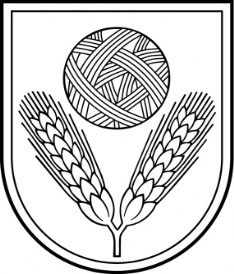 Rēzeknes novada pašvaldībaReģ. Nr.90009112679Atbrīvošanas aleja 95A,  Rēzekne,  LV – 4601,Tel. 646 22238; 646 22231,  Fax. 646 25935,E–pasts: info@rezeknesnovads.lvInformācija Internetā:  http://www.rezeknesnovads.lvNr. p.k.(Kārtas Nr.)Izsoles pretendents(vārds, uzvārds/nosaukums)Pers. kods, pases dati/reģ. Nr.Adrese, tālrunisApliecinājums(Pretendenta paraksta pirms izsoles sākuma)1.	Ar savu parakstu apliecinu, ka esmu iepazinies ar izsoles noteikumiem, piekrītu tos ievērot un piedalīties izsolē, izsoles Objekta sākotnējā maksa ir zināma, tai piekrītu, esmu saņēmis izsoles reģistrācijas kartīti ar kārtas numuru “1”.___________________________2.	Ar savu parakstu apliecinu, ka esmu iepazinies ar izsoles noteikumiem, piekrītu tos ievērot un piedalīties izsolē, izsoles Objekta sākotnējā maksa ir zināma, tai piekrītu, esmu saņēmis izsoles reģistrācijas kartīti ar kārtas numuru “2”.___________________________3.	Ar savu parakstu apliecinu, ka esmu iepazinies ar izsoles noteikumiem, piekrītu tos ievērot un piedalīties izsolē, izsoles Objekta sākotnējā maksa ir zināma, tai piekrītu, esmu saņēmis izsoles reģistrācijas kartīti ar kārtas numuru “3”.___________________________ (izsoles pretendenta nosaukums/vārds, uzvārds; reģ.Nr./personas kods); (izsoles pretendenta nosaukums/vārds, uzvārds; reģ.Nr./personas kods); (izsoles pretendenta nosaukums/vārds, uzvārds; reģ.Nr./personas kods); (izsoles pretendenta nosaukums/vārds, uzvārds; reģ.Nr./personas kods); (izsoles pretendenta nosaukums/vārds, uzvārds; reģ.Nr./personas kods); (izsoles pretendenta nosaukums/vārds, uzvārds; reģ.Nr./personas kods); (izsoles pretendenta nosaukums/vārds, uzvārds; reģ.Nr./personas kods); (izsoles pretendenta nosaukums/vārds, uzvārds; reģ.Nr./personas kods); (izsoles pretendenta nosaukums/vārds, uzvārds; reģ.Nr./personas kods); (izsoles pretendenta nosaukums/vārds, uzvārds; reģ.Nr./personas kods); (izsoles pretendenta nosaukums/vārds, uzvārds; reģ.Nr./personas kods); (izsoles pretendenta nosaukums/vārds, uzvārds; reģ.Nr./personas kods); (izsoles pretendenta nosaukums/vārds, uzvārds; reģ.Nr./personas kods); (izsoles pretendenta nosaukums/vārds, uzvārds; reģ.Nr./personas kods); (izsoles pretendenta nosaukums/vārds, uzvārds; reģ.Nr./personas kods); (izsoles pretendenta nosaukums/vārds, uzvārds; reģ.Nr./personas kods); (izsoles pretendenta nosaukums/vārds, uzvārds; reģ.Nr./personas kods); (izsoles pretendenta nosaukums/vārds, uzvārds; reģ.Nr./personas kods); (izsoles pretendenta nosaukums/vārds, uzvārds; reģ.Nr./personas kods); (izsoles pretendenta nosaukums/vārds, uzvārds; reģ.Nr./personas kods); (izsoles pretendenta nosaukums/vārds, uzvārds; reģ.Nr./personas kods); (izsoles pretendenta nosaukums/vārds, uzvārds; reģ.Nr./personas kods); (izsoles pretendenta nosaukums/vārds, uzvārds; reģ.Nr./personas kods); (izsoles pretendenta nosaukums/vārds, uzvārds; reģ.Nr./personas kods); (izsoles pretendenta nosaukums/vārds, uzvārds; reģ.Nr./personas kods); (izsoles pretendenta nosaukums/vārds, uzvārds; reģ.Nr./personas kods); (izsoles pretendenta nosaukums/vārds, uzvārds; reģ.Nr./personas kods); (izsoles pretendenta nosaukums/vārds, uzvārds; reģ.Nr./personas kods); (pilnvarotās personas vārds, uzvārds un personas kods)  (pilnvarotās personas vārds, uzvārds un personas kods)  (pilnvarotās personas vārds, uzvārds un personas kods)  (pilnvarotās personas vārds, uzvārds un personas kods)  (pilnvarotās personas vārds, uzvārds un personas kods)  (pilnvarotās personas vārds, uzvārds un personas kods)  (pilnvarotās personas vārds, uzvārds un personas kods)  (pilnvarotās personas vārds, uzvārds un personas kods)  (pilnvarotās personas vārds, uzvārds un personas kods)  (pilnvarotās personas vārds, uzvārds un personas kods)  (pilnvarotās personas vārds, uzvārds un personas kods)  (pilnvarotās personas vārds, uzvārds un personas kods)  (pilnvarotās personas vārds, uzvārds un personas kods)  (pilnvarotās personas vārds, uzvārds un personas kods)  (pilnvarotās personas vārds, uzvārds un personas kods)  (pilnvarotās personas vārds, uzvārds un personas kods)  (pilnvarotās personas vārds, uzvārds un personas kods)  (pilnvarotās personas vārds, uzvārds un personas kods)  (pilnvarotās personas vārds, uzvārds un personas kods)  (pilnvarotās personas vārds, uzvārds un personas kods)  (pilnvarotās personas vārds, uzvārds un personas kods)  (pilnvarotās personas vārds, uzvārds un personas kods)  (pilnvarotās personas vārds, uzvārds un personas kods)  (pilnvarotās personas vārds, uzvārds un personas kods)  (pilnvarotās personas vārds, uzvārds un personas kods)  (pilnvarotās personas vārds, uzvārds un personas kods)  (pilnvarotās personas vārds, uzvārds un personas kods)  (pilnvarotās personas vārds, uzvārds un personas kods)  (izsoles pretendenta adrese un telefons) (izsoles pretendenta adrese un telefons) (izsoles pretendenta adrese un telefons) (izsoles pretendenta adrese un telefons) (izsoles pretendenta adrese un telefons) (izsoles pretendenta adrese un telefons) (izsoles pretendenta adrese un telefons) (izsoles pretendenta adrese un telefons) (izsoles pretendenta adrese un telefons) (izsoles pretendenta adrese un telefons) (izsoles pretendenta adrese un telefons) (izsoles pretendenta adrese un telefons) (izsoles pretendenta adrese un telefons) (izsoles pretendenta adrese un telefons) (izsoles pretendenta adrese un telefons) (izsoles pretendenta adrese un telefons) (izsoles pretendenta adrese un telefons) (izsoles pretendenta adrese un telefons) (izsoles pretendenta adrese un telefons) (izsoles pretendenta adrese un telefons) (izsoles pretendenta adrese un telefons) (izsoles pretendenta adrese un telefons) (izsoles pretendenta adrese un telefons) (izsoles pretendenta adrese un telefons) (izsoles pretendenta adrese un telefons) (izsoles pretendenta adrese un telefons) (izsoles pretendenta adrese un telefons) (izsoles pretendenta adrese un telefons)07.12.2018.07.12.2018.07.12.2018.izsolei, kas notiksizsolei, kas notiksizsolei, kas notiksizsolei, kas notiksizsolei, kas notiksizsolei, kas notiksizsolei, kas notiks  Rēzeknes novada pašvaldības Čornajas  pagasta pārvaldē  plkst.11.00  Rēzeknes novada pašvaldības Čornajas  pagasta pārvaldē  plkst.11.00  Rēzeknes novada pašvaldības Čornajas  pagasta pārvaldē  plkst.11.00  Rēzeknes novada pašvaldības Čornajas  pagasta pārvaldē  plkst.11.00  Rēzeknes novada pašvaldības Čornajas  pagasta pārvaldē  plkst.11.00  Rēzeknes novada pašvaldības Čornajas  pagasta pārvaldē  plkst.11.00  Rēzeknes novada pašvaldības Čornajas  pagasta pārvaldē  plkst.11.00  Rēzeknes novada pašvaldības Čornajas  pagasta pārvaldē  plkst.11.00  Rēzeknes novada pašvaldības Čornajas  pagasta pārvaldē  plkst.11.00  Rēzeknes novada pašvaldības Čornajas  pagasta pārvaldē  plkst.11.00  Rēzeknes novada pašvaldības Čornajas  pagasta pārvaldē  plkst.11.00  Rēzeknes novada pašvaldības Čornajas  pagasta pārvaldē  plkst.11.00  Rēzeknes novada pašvaldības Čornajas  pagasta pārvaldē  plkst.11.00  Rēzeknes novada pašvaldības Čornajas  pagasta pārvaldē  plkst.11.00  Rēzeknes novada pašvaldības Čornajas  pagasta pārvaldē  plkst.11.00  Rēzeknes novada pašvaldības Čornajas  pagasta pārvaldē  plkst.11.00  Rēzeknes novada pašvaldības Čornajas  pagasta pārvaldē  plkst.11.00  Rēzeknes novada pašvaldības Čornajas  pagasta pārvaldē  plkst.11.00(izsoles datums)(izsoles datums)(izsoles datums) (izsoles vieta) (izsoles vieta) (izsoles vieta) (izsoles vieta) (izsoles vieta) (izsoles vieta) (izsoles vieta) (izsoles vieta) (izsoles vieta) (izsoles vieta) (izsoles vieta) (izsoles vieta) (izsoles vieta) (izsoles vieta) (izsoles vieta) (izsoles vieta) (izsoles vieta) (izsoles vieta)kurā tiks izsolīts (-a)kurā tiks izsolīts (-a)kurā tiks izsolīts (-a)kurā tiks izsolīts (-a)kurā tiks izsolīts (-a)  nomas tiesības objektam  nomas tiesības objektam  nomas tiesības objektam  nomas tiesības objektam  nomas tiesības objektam  nomas tiesības objektam  nomas tiesības objektam  nomas tiesības objektam  nomas tiesības objektam  nomas tiesības objektam  nomas tiesības objektam  nomas tiesības objektam  nomas tiesības objektam  nomas tiesības objektam  nomas tiesības objektam  nomas tiesības objektam , kas atrodas , kas atrodas , kas atrodas , kas atrodas , kas atrodas , kas atrodas , kas atrodas  Kašina, Čornajas pagastā, Rēzeknes novadā (kadastra apzīmējums 7846 003 0290)  Kašina, Čornajas pagastā, Rēzeknes novadā (kadastra apzīmējums 7846 003 0290)  Kašina, Čornajas pagastā, Rēzeknes novadā (kadastra apzīmējums 7846 003 0290)  Kašina, Čornajas pagastā, Rēzeknes novadā (kadastra apzīmējums 7846 003 0290)  Kašina, Čornajas pagastā, Rēzeknes novadā (kadastra apzīmējums 7846 003 0290)  Kašina, Čornajas pagastā, Rēzeknes novadā (kadastra apzīmējums 7846 003 0290)  Kašina, Čornajas pagastā, Rēzeknes novadā (kadastra apzīmējums 7846 003 0290)  Kašina, Čornajas pagastā, Rēzeknes novadā (kadastra apzīmējums 7846 003 0290)  Kašina, Čornajas pagastā, Rēzeknes novadā (kadastra apzīmējums 7846 003 0290)  Kašina, Čornajas pagastā, Rēzeknes novadā (kadastra apzīmējums 7846 003 0290)  Kašina, Čornajas pagastā, Rēzeknes novadā (kadastra apzīmējums 7846 003 0290)  Kašina, Čornajas pagastā, Rēzeknes novadā (kadastra apzīmējums 7846 003 0290)  Kašina, Čornajas pagastā, Rēzeknes novadā (kadastra apzīmējums 7846 003 0290)  Kašina, Čornajas pagastā, Rēzeknes novadā (kadastra apzīmējums 7846 003 0290)  Kašina, Čornajas pagastā, Rēzeknes novadā (kadastra apzīmējums 7846 003 0290)  Kašina, Čornajas pagastā, Rēzeknes novadā (kadastra apzīmējums 7846 003 0290)  Kašina, Čornajas pagastā, Rēzeknes novadā (kadastra apzīmējums 7846 003 0290)  Kašina, Čornajas pagastā, Rēzeknes novadā (kadastra apzīmējums 7846 003 0290)  Kašina, Čornajas pagastā, Rēzeknes novadā (kadastra apzīmējums 7846 003 0290)  Kašina, Čornajas pagastā, Rēzeknes novadā (kadastra apzīmējums 7846 003 0290)  Kašina, Čornajas pagastā, Rēzeknes novadā (kadastra apzīmējums 7846 003 0290)  Kašina, Čornajas pagastā, Rēzeknes novadā (kadastra apzīmējums 7846 003 0290)  Kašina, Čornajas pagastā, Rēzeknes novadā (kadastra apzīmējums 7846 003 0290)  Kašina, Čornajas pagastā, Rēzeknes novadā (kadastra apzīmējums 7846 003 0290)  Kašina, Čornajas pagastā, Rēzeknes novadā (kadastra apzīmējums 7846 003 0290)  Kašina, Čornajas pagastā, Rēzeknes novadā (kadastra apzīmējums 7846 003 0290)  Kašina, Čornajas pagastā, Rēzeknes novadā (kadastra apzīmējums 7846 003 0290)  Kašina, Čornajas pagastā, Rēzeknes novadā (kadastra apzīmējums 7846 003 0290)(objekta atrašanās vieta)(objekta atrašanās vieta)(objekta atrašanās vieta)(objekta atrašanās vieta)(objekta atrašanās vieta)(objekta atrašanās vieta)(objekta atrašanās vieta)(objekta atrašanās vieta)(objekta atrašanās vieta)(objekta atrašanās vieta)(objekta atrašanās vieta)(objekta atrašanās vieta)(objekta atrašanās vieta)(objekta atrašanās vieta)(objekta atrašanās vieta)(objekta atrašanās vieta)(objekta atrašanās vieta)(objekta atrašanās vieta)(objekta atrašanās vieta)(objekta atrašanās vieta)(objekta atrašanās vieta)(objekta atrašanās vieta)(objekta atrašanās vieta)(objekta atrašanās vieta)(objekta atrašanās vieta)(objekta atrašanās vieta)(objekta atrašanās vieta)(objekta atrašanās vieta)Izsoles objekta sākotnējais nomas maksas apmērs gadāIzsoles objekta sākotnējais nomas maksas apmērs gadāIzsoles objekta sākotnējais nomas maksas apmērs gadāIzsoles objekta sākotnējais nomas maksas apmērs gadāIzsoles objekta sākotnējais nomas maksas apmērs gadāIzsoles objekta sākotnējais nomas maksas apmērs gadāIzsoles objekta sākotnējais nomas maksas apmērs gadā28,00 EUR 28,00 EUR 28,00 EUR 28,00 EUR 28,00 EUR 28,00 EUR 28,00 EUR 28,00 EUR (divdesmit astoņi eiro 00 centi)(divdesmit astoņi eiro 00 centi)(divdesmit astoņi eiro 00 centi)(divdesmit astoņi eiro 00 centi)(divdesmit astoņi eiro 00 centi)(divdesmit astoņi eiro 00 centi) (summa cipariem) (summa cipariem) (summa cipariem) (summa cipariem) (summa cipariem) (summa cipariem) (summa cipariem) (summa cipariem) (summa vārdiem) (summa vārdiem) (summa vārdiem) (summa vārdiem) (summa vārdiem) (summa vārdiem) Iemaksātā reģistrācijas maksa Iemaksātā reģistrācijas maksa Iemaksātā reģistrācijas maksa Iemaksātā reģistrācijas maksa Iemaksātā reģistrācijas maksa Iemaksātā reģistrācijas maksa Iemaksātā reģistrācijas maksa Iemaksātā reģistrācijas maksa  15 EUR (piecpadsmit eiro 00 centi)  15 EUR (piecpadsmit eiro 00 centi)  15 EUR (piecpadsmit eiro 00 centi)  15 EUR (piecpadsmit eiro 00 centi)  15 EUR (piecpadsmit eiro 00 centi)  15 EUR (piecpadsmit eiro 00 centi)  15 EUR (piecpadsmit eiro 00 centi)  15 EUR (piecpadsmit eiro 00 centi)  15 EUR (piecpadsmit eiro 00 centi)  15 EUR (piecpadsmit eiro 00 centi)  15 EUR (piecpadsmit eiro 00 centi)  15 EUR (piecpadsmit eiro 00 centi)  15 EUR (piecpadsmit eiro 00 centi)  15 EUR (piecpadsmit eiro 00 centi)  15 EUR (piecpadsmit eiro 00 centi)  15 EUR (piecpadsmit eiro 00 centi)kvīts (maks.uzd.) Nr., izdota, izdota, izdota, izdota (datums) (datums) (datums) (datums) (datums) (datums) (datums) (datums) (datums) (datums) (datums) (datums) (datums) (datums) (datums) (datums) (datums) (datums)Iemaksātā nodrošinājuma naudaIemaksātā nodrošinājuma naudaIemaksātā nodrošinājuma naudaIemaksātā nodrošinājuma naudaIemaksātā nodrošinājuma naudaIemaksātā nodrošinājuma nauda28,00 EUR (divdesmit astoņi eiro 00 centi)28,00 EUR (divdesmit astoņi eiro 00 centi)28,00 EUR (divdesmit astoņi eiro 00 centi)28,00 EUR (divdesmit astoņi eiro 00 centi)28,00 EUR (divdesmit astoņi eiro 00 centi)28,00 EUR (divdesmit astoņi eiro 00 centi)28,00 EUR (divdesmit astoņi eiro 00 centi)28,00 EUR (divdesmit astoņi eiro 00 centi)28,00 EUR (divdesmit astoņi eiro 00 centi)28,00 EUR (divdesmit astoņi eiro 00 centi)28,00 EUR (divdesmit astoņi eiro 00 centi)28,00 EUR (divdesmit astoņi eiro 00 centi)28,00 EUR (divdesmit astoņi eiro 00 centi)28,00 EUR (divdesmit astoņi eiro 00 centi)28,00 EUR (divdesmit astoņi eiro 00 centi)28,00 EUR (divdesmit astoņi eiro 00 centi)28,00 EUR (divdesmit astoņi eiro 00 centi)28,00 EUR (divdesmit astoņi eiro 00 centi)kvīts (maksājuma uzdevums) Nr.kvīts (maksājuma uzdevums) Nr.kvīts (maksājuma uzdevums) Nr.kvīts (maksājuma uzdevums) Nr.kvīts (maksājuma uzdevums) Nr.kvīts (maksājuma uzdevums) Nr.kvīts (maksājuma uzdevums) Nr.kvīts (maksājuma uzdevums) Nr.kvīts (maksājuma uzdevums) Nr. , izdota , izdota , izdota , izdota , izdota (datums) (datums) (datums) (datums) (datums) (datums) (datums) (datums) (datums) (datums) (datums)Apliecība izdota 2018.gada ___.__________Apliecība izdota 2018.gada ___.__________Apliecība izdota 2018.gada ___.__________Apliecība izdota 2018.gada ___.__________Apliecība izdota 2018.gada ___.__________Apliecība izdota 2018.gada ___.__________Apliecība izdota 2018.gada ___.__________Apliecība izdota 2018.gada ___.__________Apliecība izdota 2018.gada ___.__________Apliecība izdota 2018.gada ___.__________Apliecība izdota 2018.gada ___.__________Apliecība izdota 2018.gada ___.__________Apliecība izdota 2018.gada ___.__________Apliecība izdota 2018.gada ___.__________Apliecība izdota 2018.gada ___.__________Apliecība izdota 2018.gada ___.__________Apliecība izdota 2018.gada ___.__________Apliecība izdota 2018.gada ___.__________Apliecība izdota 2018.gada ___.__________Apliecība izdota 2018.gada ___.__________Apliecība izdota 2018.gada ___.__________Apliecība izdota 2018.gada ___.__________Apliecība izdota 2018.gada ___.__________Apliecība izdota 2018.gada ___.__________Apliecība izdota 2018.gada ___.__________Apliecība izdota 2018.gada ___.__________Apliecība izdota 2018.gada ___.__________Apliecība izdota 2018.gada ___.__________Apliecība izdota 2018.gada ___.__________Apliecība izdota 2018.gada ___.__________ Izsoles organizētāja pārstāvis (paraksts un tā atšifrējums)Kartītes numursIzsoles pretendentavārds, uzvārds vai nosaukums un pārstāvja/pilnvarotās personas vārds, uzvārdsIzsoles pretendentu piedāvātā maksaIzsoles pretendentu piedāvātā maksaIzsoles pretendentu piedāvātā maksaIzsoles pretendentu piedāvātā maksaPiezīmes